Soru 1)  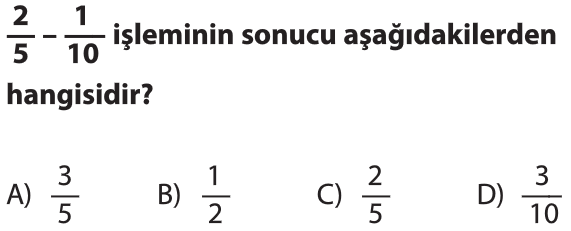 Soru 2)  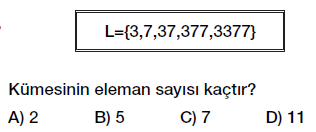 Soru 3)  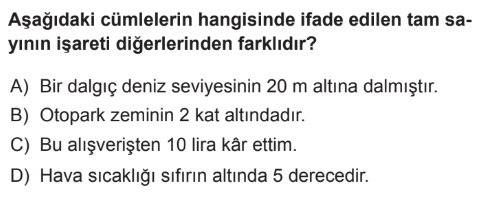 sorubak.comSoru 4)      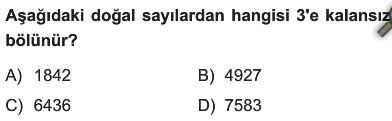 Soru 5) 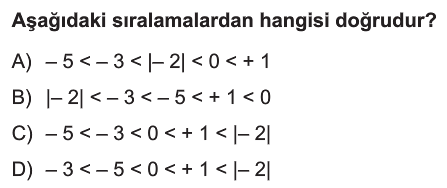 Soru 6)                                         Yandaki işlemin sonucu kaçtır?

A) 11                  B) 20                   C) 29                     D) 47Soru 7)       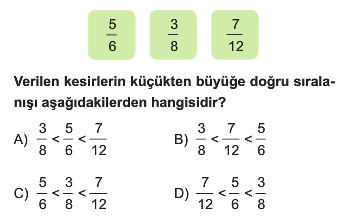 Soru 8)          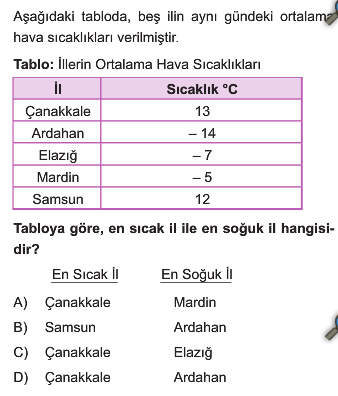 Soru 9) 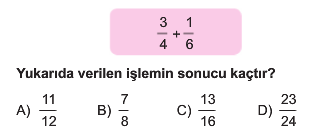 Soru 10)********************************************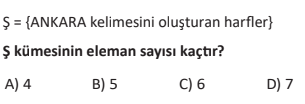 Soru 11)  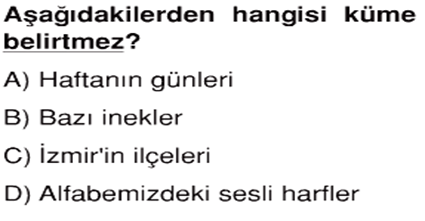 ********************************************Soru 12) 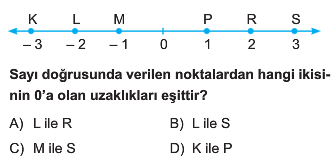 Soru 13)  )    8 ÷   işleminin sonucu kaçtır?  A)              B) 1               C) 8                 D) 64******************************************** ********************************************Soru 14)  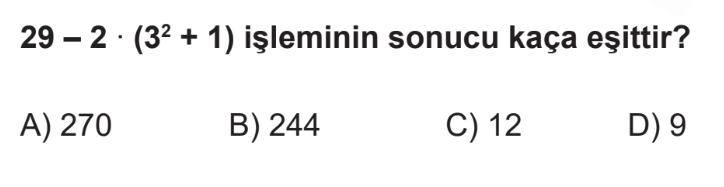 ********************************************Soru 15)  Aşağıdakilerden hangisi yanlıştır? A) |+4| = +4 			B) |-8| = 8 C) |+6| = 6 			D) |0| = + 0Soru 16)  Aşağıdaki çarpma işleminin sonucu kaçtır?         .    =         A)        B)     C)   D)********************************************Soru 17) 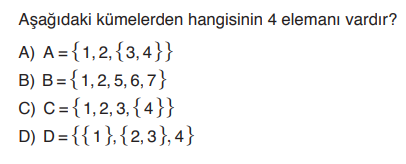 ********************************************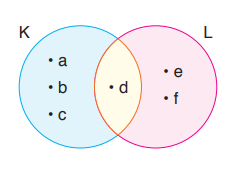 Soru 18)   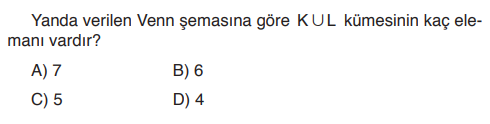 ********************************************Soru 19) 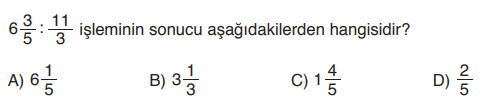 ********************************************Soru 20)            –   =işleminin sonucu kaçtır?   A)                 B)                C)              D) Her soru 5’er puandır.  BAŞARILAR…